ИНФОРМАЦИОННОЕ ПИСЬМО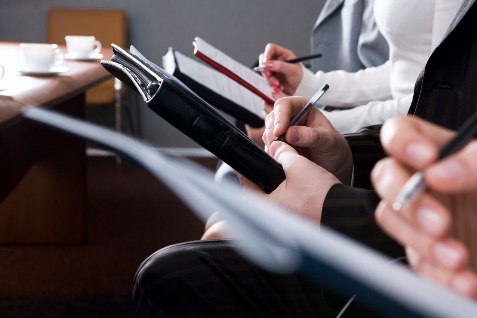 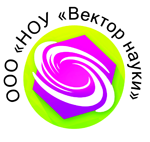 OOO «НОУ «Вектор науки» (г. Таганрог)приглашает Вас принять участиев работе заочного семинара«ИКТ-компетентность преподавателя высшей школы в системе непрерывногопрофессионального образования»с последующим получениемсертификата участника семинара(01.08.2017 - 30.08.2017 г.)Целями семинара являются повышение научного, профессионального, методологического уровня и педагогического мастерства педагогов и вооружение знаниями о сущности и специфике профессиональной деятельности в контексте организации образовательной деятельности с использованием ИКТ в рамках Федерального образовательного стандарта, а также необходимыми умениями и компетенциями, обеспечивающими личностные мотивационные и организационные механизмы профессионального саморазвития специалиста на протяжении всей жизни.Преимущества семинара – семинар проводится в заочной форме, каждый участник семинара самостоятельно разрабатывает для себя время работы с лекциями. По итогам участия в семинаре будет выдан сертификат, подтверждающий участие в данном мероприятии.Контингент участников семинара: студенты, магистранты, аспиранты, преподаватели высшей школы и учебно-вспомогательный персонал.Семинар проводится по следующим направлениям:Направление 1. Психолого-педагогическое обеспечение организации учебного процесса с использованием информационно-коммуникационных технологий в непрерывном профессиональном образовании.Направление 2. Научно-методическая и педагогическая подготовка педагогов высшего профессионального образования в условиях модернизации: ИКТ-компетентность.Направление 3. Роль ИКТ - технологий в формировании компетенций специалистов в непрерывном профессиональном образовании.Направление 4. Формирование ИКТ-компетентности преподавателя высшей школы в системе непрерывного профессионального образования.Направление 5. Современные тенденции инновационных процессов в профессиональном образовании: ИКТ- компетентность педагога.Семинар проводится в заочной форме с последующим выполнением контрольной работы и получением сертификата участия в семинаре в объеме 72 часов. Участник может принять участие только в одном направлении семинара.Сроки проведения семинараIII.   Необходимые документы для участия в семинаре:Для участия в семинаре необходимо в адрес оргкомитета направить:- заявку на участие;- оплату регистрационного взноса.Заявка высылается по электронной почте непосредственно в Оргкомитет.IV.   Форма заявки и требования к ее оформлениюЗАЯВКА на участие в семинаре «ИКТ-КОМПЕТЕНТНОСТЬ ПРЕПОДАВАТЕЛЕЙ ВЫСШЕЙ ШКОЛЫ В СИСТЕМЕ НЕПРЕРЫВНОГО ПРОФЕССИОНАЛЬНОГО ОБРАЗОВАНИЯ» Таблица кодов региона доступна на сайте OOO «НОУ «Вектор науки» векторнауки.рф в «Методическом разделе»V.   Правила участия в семинаре	Условия участия в семинаре регламентируется Положением о проведении семинара «ИКТ-компетентность преподавателя высшей школы в системе непрерывного профессионального образования», проводимого ООО «НОУ «Вектор науки». Данное положение размещено на сайте OOO «НОУ «Вектор науки» в разделе «Семинар». VI.   Финансовые условия участия в семинареОплата за участие в семинаре производится по динамическим тарифам:Тариф 1. Стоимость участия в семинаре 1000 руб. - при подаче заявки и оплаты участия в семинаре с 01.08. по 06.08.2017 г.Тариф 2. Стоимость участия в семинаре 1300 руб. - при подаче заявки и оплаты участия в семинаре с 07.08. по 13.08.2017 г.Тариф 3. Стоимость участия в семинаре 1500 руб. - при подаче заявки и оплаты участия в семинаре с 14.08. по 20.08.2017 г.Для жителей ближнего и дальнего зарубежья стоимость участия в семинаре увеличивается на 100 рублей в каждом тарифе ввиду больших затрат на почтовые расходы.После отправления заявки на участие в семинаре по электронной почте в ответ Вам будет выслано письмо, в котором будут указаны реквизиты для оплаты и Ваш регистрационный номер. Просьба до получения ответа Оргкомитета заранее участие в семинаре не оплачивать.VII.    Контрольные даты   - подведение итогов                                                     05.10.2017 г.  - рассылка сертификатов                                             Октябрь 2017 г.VIII.    КонтактыООО «НОУ «Вектор науки» (Сайт векторнауки.рф)Телефон для справок: научно-методическое управление 8-8634-61-53-92 (начальник Доброва Инна Алексеевна); административное управление - директор Бобырев Аркадий Викторович (моб.) 89185001217. Заявки на семинар и вопросы можно направлять по электронной почте vektornauki@tagcnm.ru с пометкой «С-11-2».Научно образовательное учреждение НОУ "Вектор науки" зарегистрировано в Федеральной службе по надзору в сфере связи, информационных технологий и массовых коммуникаций (Роскомнадзор) как сетевое издание, осуществляющее образовательную и культурно-просветительскую деятельность.Свидетельство о регистрации ЭЛ № ФС 77-65257, выдано 12 апреля 2016 года.ЭтапыСрокиПодготовительный(подача заявки, оплата регистрационного взноса)01.08.2017 – 20.08.2017 г.Основной (знакомство с лекциями семинара и выполнение контрольной работы)21.08.2017 – 03.09.2017 г.Отправка контрольной работы04.09.2017 – 07.09.2017 г.Заключительный(подведение итогов семинара, выдача сертификатов)05.10.2017 г.Фамилия, имя, отчество (полностью) участникаКод семинараС-11-2Номер направленияПолное наименование (без сокращения) места работыДолжностьПочтовый адрес участника (с почтовым индексом)Код региона1Телефон домашний (с кодом населенного пункта)Телефон мобильный (79000000000)E-mailТребуется ли справка, подтверждающая участие в семинаре (стоимость 150 руб.). (Да, нет)Проинформировать через смс об отправке сертификата (да, нет), стоимость 50 руб. Рекомендуется! (данная услуга действует только для жителей России)Подавая заявку для участия в семинаре я ознакомлен(а) со следующими документами: Публичным договор-офертой о предоставлении услуг (публичная оферта) доступном на сайте векторнауки.рф в разделе документы,2. Положением о семинаре «ИКТ-компетентность преподавателя высшей школы в системе непрерывного профессионального образования»,3. Памяткой участника семинара.Подавая данную заявку, я даю согласие на обработку моих персональных данных, указанных мною на этой странице- прием заявок01.08.2017 – 20.08.2017 г.- прием работс 05.09.2017 г.- сроки оплатыВ течение 3-х дней после получения   подтверждения Оргкомитета семинара- извещение о принятии заявкипо принятии заявки